ЗАХІД КУРАТОРАКАРАБУТ ЛАРИСИ ВАСИЛІВНИдоцента кафедри клінічної лабораторної діагностикиВідвідування свята «День студента».Відповідальна особа –  доц. Карабут Л.В.Дата заходу – 15.11.2018.Місце проведення – ауд. №4 НФаУ, вул. Валентинівська, 4.Контингент – студенти НФаУ, студенти спеціальність «Технології медичної діагностики та лікування».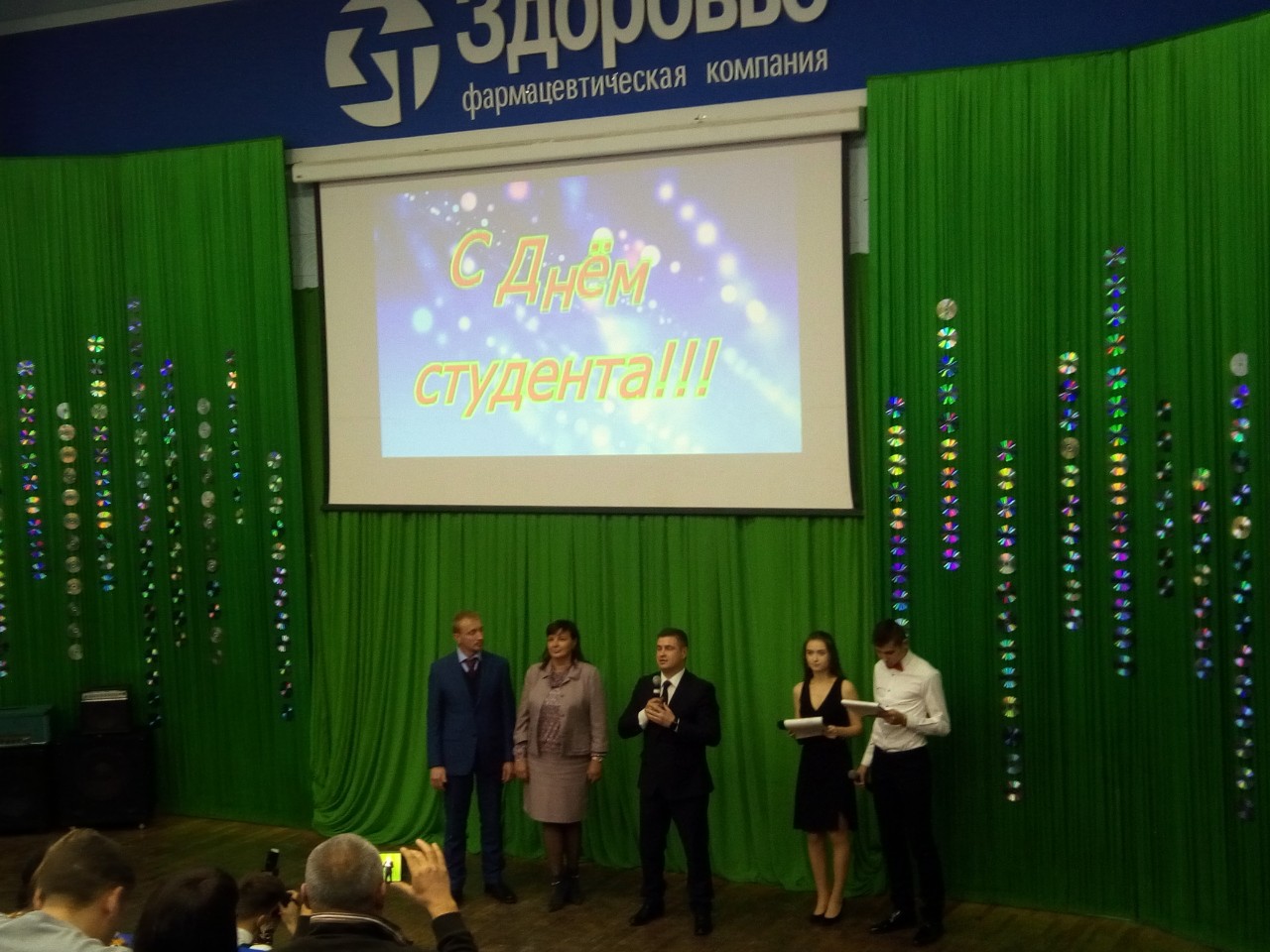       На фото: привітальні слова  студентам НФаУ першого проректора з науково-педагогічної роботи, доц.  Федосова А. І, проректора з науково-педагогічної роботи проф.  Загайка А. Л. та  проректоар з науково-педагогічної (виховної)  роботи Кубарєвої  І. В.  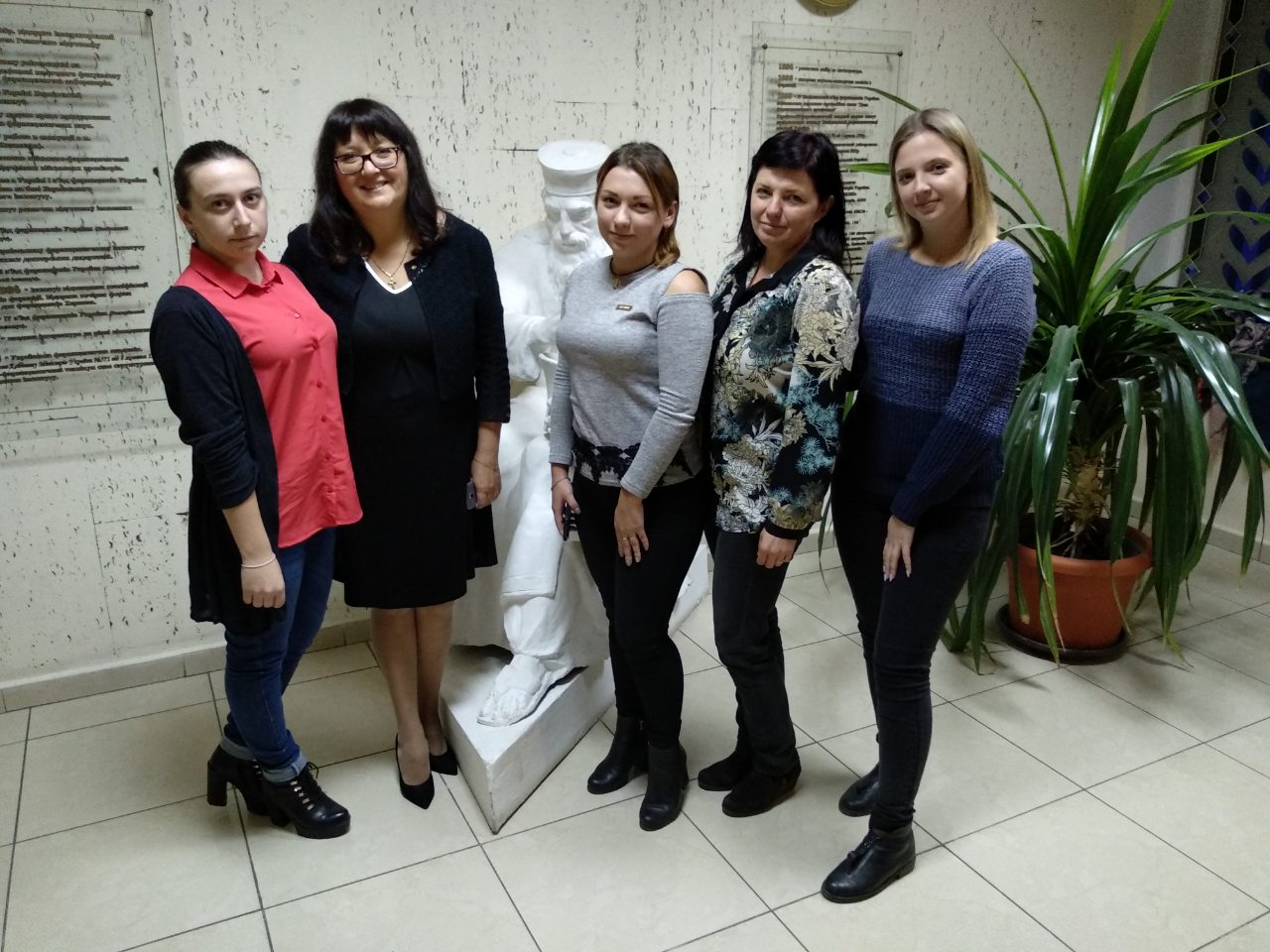      На фото: декан факультета медико-фармацевтичних   технологій,                                                  проф. Набока О.І., доц. каф. КЛД Карабут Л.В. зі студентками 4 курсу (4,0) Солодкою Ярославою, Євсєєвою Людмилою та Карпенко Кариною під час свята. 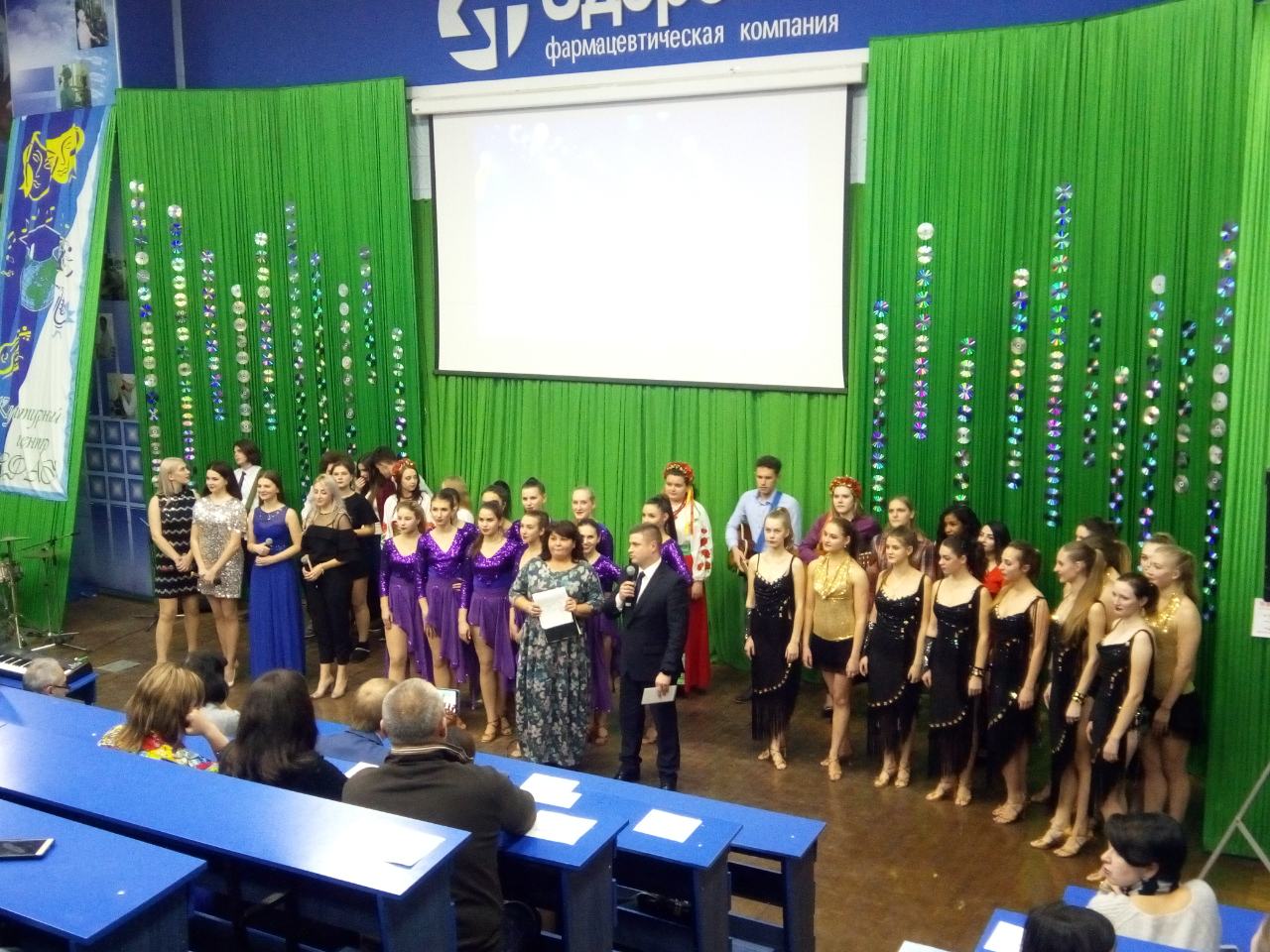   На фото: заключне слово першого проректора з науково-педагогічної роботи, доц.  Федосова А. І. та директора культурного центру НФаУ Москаленко О.П.  під час нагородження учасників свята.